1) Монтаж зеркал с помощью tesafix 4952Размеры: 10м х 19мм                     50м х 19мм(другие размеры – под заказ)Описание: tesa® 4952 - Двусторонняя лента на основе вспененного ПЭ с модифицированным акриловым клеем. Невосприимчива к воздействию влаги, значительная сила схватывания, устойчива к нагрузкам на сдвиг, устойчива к старению. Выдерживает нагревание до 80°С. Лента tesa® 4952 получила сертификат независимых сертифицирующих органов как материал для крепления мебельных зеркал.Преимущества продукта:* Универсальный клеящий материал для мгновенного и прочного крепления к широкому ряду материалов* Полностью подходит для применения вне помещений: Стойкость к УФ-излучению, долговечность, водостойкость* Компенсирует разницу теплового расширения разнородных материалов* Мгновенная и прочная фиксация даже при низком давлении при склеивании* Стойкость к низким температурам   * tesa® 4952 успешно прошла испытания на устойчивость к холодовому шоку до -50°C   Основное применение: Для использования в сырых и влажных помещениях (напр., для фиксации зеркал, декоративных пластин), эффективно приклеивается к слегка шероховатым поверхностям благодаря хорошему схватыванию. Также может использоваться для приклеивания различных профилей, молдингов, кабельных скоб и функциональных накладок на различные поверхности.Технические характеристики:  общая толщина, мм: 1,15				  величина адгезии, Н/cм: 10                                                            термостойкость: 40оСКатегория: Монтаж, ремонт и изоляция, фиксация и сращиваниеТип ленты: двусторонняяЦвет: белыйУсловия поставки: складской запас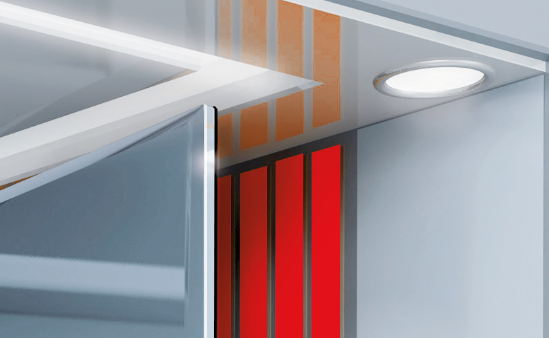 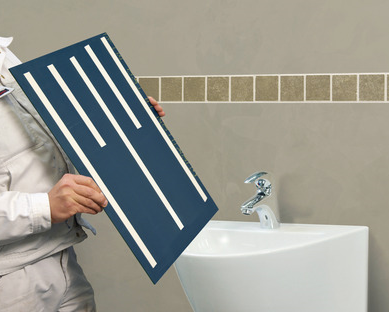 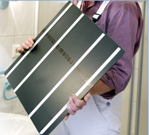 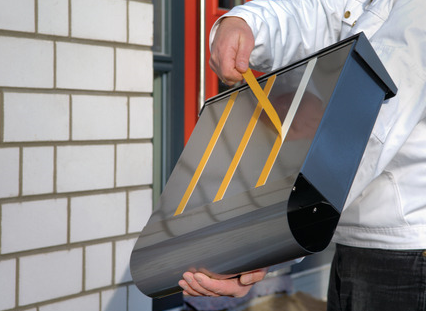 